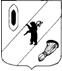 КОНТРОЛЬНО-СЧЕТНАЯ КОМИССИЯ ГАВРИЛОВ-ЯМСКОГО МУНИЦИПАЛЬНОГО РАЙОНА                                    152240, Ярославская область, г. Гаврилов-Ям, ул. Советская, д. 51___________________________________________________________________________________Заключение № 01-17/7 на проект решения Муниципального Совета Митинского сельского поселения «Об исполнении бюджета   Митинского сельского поселения за 2020 год»г. Гаврилов-Ям                                                                  14 апреля 2021 года1.Общие положенияЗаключение Контрольно-счетной комиссии Гаврилов-Ямского муниципального района (далее – Контрольно-счётная комиссия) на отчёт об исполнении бюджета Митинского  сельского поселения за 2020 год подготовлено в соответствии с Бюджетным Кодексом Российской Федерации (далее – БК РФ), положением о Контрольно-счётной комиссии Гаврилов-Ямского  муниципального района, на основании Соглашения о передаче Контрольно-счётной комиссии Гаврилов-Ямского муниципального района части полномочий контрольного органа  Митинского сельского поселения по осуществлению внешнего муниципального финансового контроля.     Отчет об исполнении бюджета поселения за 2020 год представлен в Контрольно-счётную комиссию 31.03.2021 года, что соответствует срокам, установленным в статье 264.4. БК РФ.       Одновременно с отчётом об исполнении бюджета поселения в Контрольно-счётную комиссию представлена следующая документация:пояснительная записка об исполнении бюджета поселения,отчет об исполнении резервного фонда поселения,справка о дебиторской и кредиторской задолженности,отчет об исполнении бюджетных ассигнований дорожного фонда,отчет об исполнении бюджетных ассигнований резервного фонда.Цель проверки:     Целью подготовки заключения является определение полноты поступления доходов и иных платежей в местный бюджет, привлечения и погашения источников финансирования дефицита местного бюджета, фактического расходования средств бюджета поселения по сравнению с показателями, утвержденными решением о бюджете поселения по объему и структуре, а также установление законности, целевого назначения и эффективности финансирования и использования средств поселенческого бюджета в 2020 году.Сроки проведения: с 13.04.2021 года по 14.04.2021 года.2. Анализ годовой бюджетной отчетности     По итогам анализа представленной администрацией Митинского сельского поселения бюджетной отчётности за 2020 год можно сделать вывод о ее соответствии по составу, структуре и заполнению (содержанию) требованиям статьи 264.1. БК РФ, Инструкции о порядке составления и представления годовой, квартальной и месячной отчетности об исполнении бюджетов бюджетной системы Российской Федерации, утверждённой приказом Минфина Российской Федерации от 28.12.2010 № 191н (в действующей редакции).      Анализ представленной бюджетной отчетности в сравнении с отчетом об исполнении бюджета главного распорядителя средств бюджета, главного администратора доходов и источников финансирования дефицита бюджета  на отчётный год (в последней редакции) и проектом решения об исполнении бюджета поселения за 2020 год представлен в Приложениях 1 и 2  к данному заключению.      Как видно из таблиц, плановые показатели, указанные в отчете об исполнении бюджета главного распорядителя средств бюджета, главного администратора доходов и источников финансирования дефицита бюджета –  Администрации Митинского сельского поселения, соответствуют показателям решения Муниципального Совета Митинского сельского поселения о бюджете Митинского сельского поселения на 2020 год, с учетом внесенных в него изменений, и рассматриваемого проекта решения.     Плановые показатели, указанные в отчете об исполнении бюджета главного распорядителя средств бюджета, главного администратора доходов и источников финансирования дефицита бюджета – Администрации Митинского сельского поселения, соответствуют показателям решения Муниципального Совета Митинского сельского поселения о бюджете Митинского сельского поселения на 2020 год, с учетом внесенных в него изменений, и рассматриваемого проекта решения.     Заключение по результатам внешней проверки годовой бюджетной отчетности направлены в Муниципальный Совет Митинского сельского поселения и Главе Митинского сельского поселения.      По результатам проверки сделаны выводы о том, что бюджетная отчетность составлена в соответствии с требованиями Инструкции № 191 н и является достоверной. 3. Общие итоги исполнения бюджета поселения     Решением Муниципального Совета Митинского сельского поселения «О бюджете Митинского сельского поселения на 2020 год и на плановый период до 2021 и 2022 годов» от 25.12.2019 № 17 доходы местного бюджета утверждены в объеме 16 092,4 тыс. рублей, расходы в сумме 16 092,4 тыс. рублей. Расходная и доходная части сбалансированы.     Согласно Решения Муниципального Совета Митинского сельского поселения в последней редакции от 22.12.2020 № 43 «О внесении изменений в решение Муниципального Совета Митинского сельского поселения «О бюджете Митинского сельского поселения на 2020 год и на плановый период 2021 и 2022 годов» от 25.12.2019 № 17» доходы составляют 16 221,6 тыс. рублей, расходы –  16 277,0 тыс. рублей, дефицит – 55,4 тыс.  рублей.     Уточненный план по доходам и расходам бюджета Митинского сельского поселения  на 2020 год, связанный с внесением финансовым органом Митинского сельского поселения изменений в сводную бюджетную роспись без внесения изменений в решение о бюджете, что допускается частью 3 статьи 217 БК РФ, установил: доходы – 16 190,2 тыс. рублей,  расходы –  16 245,5 тыс. рублей,  дефицит – 55,4 тыс. рублей.Динамика этапов утверждения бюджета Митинского сельского поселения на 2020 год.Таблица 1тыс. рублей       Исполнение по доходам за 2020 год составило –  17 372,1 тыс. рублей или 107,3 % уточненных годовых назначений, расходы – 16 207,7 тыс. рублей или 99,8 % уточненных годовых ассигнований. Профицит бюджета составил 1 164,4 тыс. рублей (Таблица 2).Общие итоги исполнения бюджета                                                                                                             Таблица 2тыс. рублей4. Исполнение бюджета по доходам  Таблица 3       Исполнение доходной части бюджета за 2020 год составило 17 372,1 тыс. рублей или 107,3 % от плановых назначений (что на 1 234,3 тыс. рублей или на 7,6 % больше аналогичных показателей за 2019 год) в том числе:налоговые доходы – 5 217,1 тыс. рублей,неналоговые доходы – 41,1 тыс. рублей,безвозмездные поступления – 12 113,8 тыс. рублей. Динамика поступления доходов в бюджет сельского поселения в 2019-2020 годах.Таблица 4тыс.рублей     Доля безвозмездных поступлений от общей суммы доходов бюджета составила – 69,7 % от всех доходов местного бюджета или 12 113,8 тыс. рублей, что составляет 100,0 % от плановых назначений. Относительно аналогичных показателей прошлого года объем поступивших безвозмездных поступлений уменьшился на 164,8 тыс. рублей или на 1,3 %.        Доля налоговых и неналоговых доходов от общей суммы доходов бюджета составила – 30,3 % от всех доходов бюджета или 5 258,3 тыс. рублей, что составляет 129,0 % от плановых назначений. Относительно аналогичных показателей прошлого года объем поступивших налоговых и неналоговых доходов увеличился на 1 399,1 тыс. рублей или на 36,2 %.       Доля налоговых доходов от общей суммы доходов бюджета составила 30,0 % или 5 217,1 тыс. рублей, доля неналоговых доходов – 0,2 % или 41,1 тыс. рублей.4.1. Налоговые доходы     Налоговые доходы за 2020 год составили наибольший удельный вес налоговых и неналоговых поступлений поселения без учета безвозмездных поступлений – 99,2 %.      Процент исполнения от плановых назначений составил 129,4 % или 5 217,1 тыс. рублей, что на 1 474,4 тыс. рублей или на 39,4 % больше аналогичных показателей прошлого года.Таблица 5тыс.рублей     Основными видами налоговых доходов поселения являются земельный налог и акцизы по подакцизным товарам (продукции), производимым на территории Российской Федерации.      В 2020 году поступление налога на имущество составило 3 993,6 тыс. рублей или 142,5 % от плановых назначений, что на 1 531,4 тыс. рублей или на 62,2 % больше аналогичных показателей прошлого года, в том числе:налог на имущество физических лиц составил 214,3 тыс. рублей или 117,7 %, что на 88,4 тыс. рублей или на 70,2 % больше по сравнению с показателями 2019 года,земельный налог в 2020 году исполнен на 144,2 % и в сумме составил 3 779,3 тыс. рублей, что на 1 443,0 тыс. рублей или на 61,8 % больше по сравнению с показателями 2019 года.     Поступления акцизов по подакцизным товарам (продукции), производимым на территории Российской Федерации в 2020 году составили 929,7 тыс. рублей или 98,2 % от плановых назначений, что на 67,1 тыс. рублей или на 6,7 % меньше аналогичных показателей прошлого года.      Поступления налога на доходы физических лиц в 2020 году составили 111,2 % от плановых назначений или 293,7 тыс. рублей, что на 27,8 тыс. рублей или на 10,5 % больше аналогичных показателей 2019 года.      Поступления единого сельскохозяйственного налога составили 0,036 тыс. рублей или на 0,2 % от плановых значений, что на 17,7 тыс. рублей или на 99,8 % меньше показателей 2019 года. 4.2. Неналоговые доходы     Неналоговые доходы в 2020 году составили 41,1 тыс. рублей или 91,4 % от плановых назначений. По сравнению с 2019 годом произошло значительное уменьшение поступлений на 75,4 тыс. рублей или на 64,7 %.Таблица 6тыс.рублейПоказатели от доходов от оказания платных услуг и компенсации затрат государства составляют 37,1 тыс. рублей или 82,5 % от плановых назначений, что на 59,4 тыс. рублей или на 61,5 % меньше аналогичных показателей пошлого года, в том числе:прочие доходы от оказания платных услуг (работ) получателями средств бюджетов сельских поселений составляют 22,6 тыс. рублей или 50,3 % от плановых назначений, что на 33,4 тыс. рублей или на 59,6 % меньше аналогичных показателей пошлого года,прочие доходы от компенсации затрат бюджетов сельских поселений составляют 14,5 тыс. рублей или 100,0 % от плановых назначений, что на 26,0 тыс. рублей или на 64,2 % меньше аналогичных показателей пошлого года.Показатели по штрафам, санкциям, возмещению ущерба составляют 4,0 тыс. рублей или 100,0 % от плановых значений, что на 16,0 тыс. рублей или на 80,0 % меньше аналогичных показателей прошлого года.4.3. Безвозмездные поступления     Общий объем безвозмездных поступлений в бюджет поселения в 2020 году составил 12 113,8 тыс. рублей или 100,0 % от плана, что на 164,8 тыс. рублей или на 1,3 % меньше показателей в прошлом году, в том числе:дотации в сумме 8 373,0 тыс. рублей – 100,0 % от плана, что на 438,0 тыс. рублей или на 5,0 % меньше аналогичных показателей прошлого года,субсидии в сумме 2 678,9 тыс. рублей – 100,0 % от плана, что на 163,3 тыс. рублей или на 5,8 % больше аналогичных показателей 2019 года,субвенции в сумме 93,4 тыс. рублей – 100,0 % от плана, что на 8,0 тыс. рублей или на 9,4 % больше показателей за 2019 год,иные межбюджетные трансферты в сумме 968,5 тыс. рублей – 100,0 % от плана, что на 331,6 тыс. рублей или на 52,1 % больше показателей 2019 года,возврат остатков субсидий, субвенций и иных межбюджетных трансфертов, имеющих целевое назначение прошлых лет в 2020 году отсутствует. Аналогичные показатели в прошлом году составляли 96,8 тыс. рублей.Таблица 7тыс. рублейБезвозмездные поступления в 2020 году можно охарактеризовать:получением дотаций на выравнивание бюджетной обеспеченности в сумме 8 311,0 тыс. рублей или 100,0 % от плановых значений, что на 4,6 % или на 400,0 тыс. рублей меньше аналогичных показателей прошлого года,а также основными суммами субсидий:субсидии бюджетам сельских поселений на строительство, модернизацию, ремонт и содержание автомобильных дорог общего пользования, в том числе дорог в поселениях (за исключением автомобильных дорог федерального значения) в сумме 1 612,5 тыс. рублей или 100,0 % от плановых значений, что на 120,0 тыс. рублей или на 7,0 % меньше показателей прошлого года.Основные суммы субвенций:субвенции бюджетам сельских поселений на осуществление первичного воинского учета на территориях, где отсутствуют военные комиссариаты в сумме 93,4 тыс. рублей или 100,0 от плана, что на 8,0 тыс. рублей или на 9,4 % больше аналогичных показателей прошлого года.Основные суммы иных межбюджетных трансфертов:межбюджетные трансферты, передаваемые бюджетам сельских поселений из бюджетов муниципальных районов на осуществление части полномочий по решению вопросов местного значения в соответствии с заключенными соглашениями – 968,5 тыс. рублей или 100,0 % от плановых значений, что на 331,6 тыс. рублей или на 52,1 % больше аналогичных показателей прошлого года.5. Исполнение расходной части бюджета    Согласно представленному проекту решения расходная часть бюджета сельского поселения в 2020 году установлена Решением о бюджете (в последней редакции) в сумме 16 245,5 тыс. рублей, исполнена в сумме 16 207,7 тыс. рублей, что составило 99,8 % от плановых назначений.      В сравнении с 2019 годом расходы бюджета поселения увеличились на 90,8 тыс. рублей или на 0,6 %.      При этом бюджет поселения исполнен с профицитом в размере 1 164,4 тыс. рублей.Исполнение расходной части бюджетаТаблица 8тыс. рублейПри сравнительном анализе показателей расходов за 2020 год с показателями расходов 2019 года можно сделать следующие выводы:Уменьшение бюджетных ассигнований в 2020 году, по сравнению с 2019 годом наблюдается по следующим направлениям:культура, кинематография – на 107,0 тыс. рублей или на 2,2 %,социальная политика – на 867,70 тыс. рублей или на 92,7 %.Увеличение расходов бюджетных ассигнований в 2020 году, по сравнению с 2019 годом наблюдается по следующим направлениям:общегосударственные вопросы – на 92,1 тыс. рублей или на 2,3 %,национальная оборона – на 8,0 тыс. рублей или на 9,4 %,национальная безопасность и правоохранительная деятельность – на 55,6 тыс. рублей или в 2 раза,национальная экономика – на 243,5 тыс. рублей или на 6,7 %,жилищно-коммунальное хозяйство – на 662,8 тыс. рублей или на 28,3 %,физическая культура и спорт – на 3,5 тыс. рублей или на 15,2 %.5.1. Распределение расходов бюджета по направлениям                                                                                                                    Таблица 9тыс. рублей      По результатам анализа можно сделать следующий вывод, что средства бюджета  сельского поселения в 2020 году расходовались в основном по  четырем направлениям.     Наибольший удельный вес расходов по разделу 0800 «Культура, кинематография» в общем объеме расходной части бюджета поселения составили 29,9 % или 4 840,6 тыс. рублей или 99,5 % от плановых значений, что на 107,0 тыс. рублей или на 2,2 % меньше аналогичных показателей 2019 года.       Годовые ассигнования по разделу 0100 «Общегосударственные вопросы» в общем объеме расходной части бюджета поселения составили – 25,7 % или 4 173,0 тыс. рублей или 100,0 % от плановых значений, что на 92,1 тыс. рублей или на 2,3 % больше показателей 2019 года.     По разделу 0400 «Национальная экономика» - 24,2 % или 3 917,9 тыс. рублей или 100,0 % от плановых значений, что на 243,5 тыс. рублей или на 6,7 % больше по сравнению с 2019 годом, а именно: дорожное хозяйство (дорожные фонды) – 3 589,7 тыс. рублей или 100,0 % от плановых значений, что на 147,8 тыс. рублей или на 4,3 % больше аналогичных показателей прошлого года,другие вопросы в области национальной экономики – 328,2 тыс. рублей или 100,0 % от плановых значений, что на 95,6 тыс. рублей или на 41,1 % больше аналогичных показателей прошлого года.      По разделу 0500 «Жилищно-коммунальное хозяйство» в общем объеме расходной части бюджета поселения составили – 18,5 % или 3 006,4 тыс. рублей, что на 662,8 тыс. рублей или на 28,3 % больше показателей 2019 года.100 % исполнение плановых назначений достигнуто по направлениям:общегосударственные вопросы – 4 173,0 тыс. рублей (на 92,1 тыс. рублей или на 2,3 % больше показателей за прошлый год),национальная оборона – 93,4 тыс. рублей (на 8,0 тыс. рублей или на 9,4 % выше показателей 2019 года),национальная безопасность и правоохранительная деятельность – 81,9 тыс. рублей (на 55,6 тыс. рублей или в 2 раза больше показателей прошлого года),национальная экономика – 3 917,9 тыс. рублей (на 243,5 тыс. рублей или на 6,7 % больше показателей 2019 года),социальная политика – 68,1 тыс. рублей (на 867,7 тыс. рублей или на 92,7 % меньше показателей прошлого года),физическая культура и спорт – 26,5 тыс. рублей (на 3,5 тыс. рублей или на 15,2 % больше показателей 2019 года).5.2.Расходы на содержание органов местного самоуправления поселения за 2020 год исполнены в сумме 3 847,6 тыс. рублей (сумма по разделу, подразделу 0102, 0103, 0104, 0106) или на 100,0 % (что на 193,5 тыс. рублей или на 5,3 % больше аналогичных показателей за 2019 года) и не превышает нормативы расходов на содержание органов местного самоуправления городских и сельских поселений Ярославской области для Митинского сельского поселения, установленные постановлением Правительства Ярославской области от 24.09.2008 № 512-п (в действующей редакции) (4 034,0 тыс. рублей).5.3. Муниципальные программы Митинского сельского поселения    В соответствии с Федеральным законом от 07.05.2013 № 104-ФЗ «О внесении изменений в Бюджетный кодекс Российской Федерации и отдельные законодательные акты Российской Федерации в связи с совершенствованием бюджетного процесса» расходная часть бюджета сельского поселения на 2020 – 2022 годы сформирована в рамках муниципальных программ Митинского сельского поселения (далее – программы).     Постановлением Администрации Митинского сельского поселения «Об утверждении Перечня муниципальных программ на 2020 год и плановый период 2021, 2022гг» от 06.11.2019 № 149 утвержден перечень муниципальных программ, который является основным нормативно-правовым актом для формирования программного бюджета на 2020 год и на плановый период 2021-2022 годы.     При сравнительном анализе Перечня утвержденных муниципальных программ с наименованиями программ, указанных в Приложении 2 к проекту решения об исполнении бюджета расхождений не установлено.     Согласно приложению 2 к проекту бюджета об исполнении  «Исполнение расходов бюджета Митинского сельского поселения по целевым статьям (муниципальным программам и непрограммным направлениям деятельности) и группам видов расходов классификации расходов бюджетов за 2020 год» программная часть бюджета поселения  на 2020 год запланирована в сумме 11 734,6 тыс. рублей,  что составляет 72,2 % от всех расходов бюджета поселения, и состоит из 7 муниципальных программ Митинского сельского поселения. По МП «Жилье молодым семьям Митинского сельского поселения» финансирование отсутствует. Исполнение по программным расходам составило 11 696,7 тыс. рублей или 99,7 % от плана.Исполнение по программным расходам за 2019 и 2020 годы.Таблица 10тыс. рублейАнализируя приведенную выше таблицу можно сделать следующие выводы:100 % исполнение достигнуто по следующим муниципальным программам:МП «Обеспечение первичных мер пожарной безопасности на территории Митинского сельского поселения Гаврилов-Ямского муниципального района Ярославской области»,МП «Развитие физической культуры и спорта в Митинском сельском поселении»,МП «Информационное общество в Митинском сельском поселении»,МП «Развитие дорожного хозяйства в Митинском сельском поселении».Программная часть бюджета за 2020 год выполнена на 284,7 тыс. рублей или на 2,5 % по сравнению с аналогичными показателями прошлого года. 5.4.Эффективность исполнения муниципальных программ       Порядок разработки, реализации и оценки эффективности муниципальных программ Митинского сельского поселения утвержден Постановлением Администрации Митинского сельского поселения от 25.02.2020 № 30 (далее – Порядок от 25.02.2020 № 30), что соответствует пункту 1 статьи 179 БК РФ.       В соответствии с пунктом 13.5 раздела 8 Порядка от 25.02.2020 № 30 по каждой муниципальной программе ежегодно, а также по итогам ее завершения проводится оценка эффективности ее реализации.        В соответствии с пунктом 13.6 раздела 8 Порядка от 25.02.2020 № 30 в итоговых отчетах о выполнении муниципальных программ Митинского сельского поселения отражена оценка эффективности и результативности реализации муниципальных программ согласно Приложению 10 Порядка от 25.02.2020 № 30. Результаты оценки отражены в таблице 11.Таблица 11 Анализируя приведенную выше таблицу можно сделать вывод о том, что большинство муниципальных программ являются высокоэффективными и высокорезультативными и одна муниципальная программа «Жилищное хозяйство и благоустройство территории Митинского сельского поселения» является среднеэффективной и среднерезультативной.       По результатам данной оценки Администрацией Митинского сельского поселения может быть принято решение о целесообразности сохранения и продолжения, о необходимости прекращения или об изменении, начиная с очередного финансового года, ранее утвержденных муниципальных программ.       При сравнительном анализе Перечня утвержденных муниципальных программ с наименованиями программ, указанных в Постановлениях Администрации Митиниского сельского поселения «Об утверждении отчета о выполнении муниципальной программы», установлено следующее расхождение:5.5.Анализ ведомственной структуры расходов, показывает, что в 2020 году расходы бюджета поселения осуществлял 1 главный распорядитель бюджетных средств – Администрация Митинского сельского поселения (864). 6. Анализ сведений,  представленных одновременно с отчётом об исполнении  бюджета сельского поселения 6.1. Информация о расходовании резервного фонда      Расходование средств резервного фонда за 2020 год осуществлялось в соответствии с «Положения о порядке расходования средств Резервного фонда администрации Митинского сельского поселения», утвержденного постановлением Муниципального Совета Митинского сельского поселения  от 11.09.2019 № 126.При установленном плане на 2020 год в размере 20,0 тыс. рублей, исполнение составило 20,0 тыс. рублей или 100,0 %, что на 26,0 % или на 7,0 тыс. рублей меньше показателей прошлого года.    Средства резервного фонда расходовались:6.2. Информация о расходовании средств дорожного фондаРасходование средств дорожного фонда Администрацией Митинского сельского поселения осуществлялось согласно Решению Муниципального Совета Митинского сельского поселения от 07.11.2013 № 21(в действ. редакции) «О создании дорожного фонда и утверждении порядка формирования и использования бюджетных ассигнований дорожного фонда Митинского сельского  поселения».При установленном плане на 2020 год в размере 3 589,6 тыс. рублей, исполнение составило 3 589,6 тыс. рублей или 100,0 %, что на 147,8 тыс. рублей или на 4,3 % больше аналогичных показателей прошлого года.Средства дорожного фонда расходовались:6.3.Отчет по источникам внутреннего финансирования дефицита бюджета поселения, о состоянии муниципального долга поселения на 01.01.2021 года      Решением Муниципального Совета Митинского сельского поселения в последней редакции от 22.12.2020 № 43 «О внесении изменений в решение «О бюджете Митинского сельского поселения на 2020 год и плановый период 2021 и 2022 годов» от 25.12.2019 № 17» доходы утверждены в сумме 16 221,6 тыс. рублей, расходы –  16 277,0 тыс. рублей, дефицит – 55,4 тыс. рублей.     Источником внутреннего финансирования дефицита бюджета в течение 2020 года служили остатки денежных средств местного бюджета. По итогам 2020 года бюджет исполнен с профицитом в 1 164,4 тыс. рублей.       Свободный остаток средств бюджета на счете Федерального казначейства 40201 (40204) по состоянию на 31.12.2020 г.  составил 2 102,8 тыс. рублей.      Кредитные ресурсы в 2020 году не привлекались, муниципальные гарантии не предоставлялись.6.4. Информация о дебиторской и кредиторской задолженностиТаблица 12тыс. рублей По состоянию на 01 января 2021 года: Дебиторская задолженность составила  –  97,5  тыс. рублей, что на 88,3 тыс. рублей или в 10 раз больше аналогичных показателей прошлого года. Дебиторская задолженность с просроченным сроком исполнения отсутствует.Кредиторская задолженность  составила  –  0,1 тыс. рублей, что на 28,5  тыс. рублей или на 99,6 % меньше аналогичных показателей прошлого года. Кредиторская задолженность с просроченным сроком исполнения отсутствует.Информация о кредиторской и дебиторской задолженности, причинах ее увеличения и уменьшения в пояснительной записке не указана.7.Публичные слушания      Постановлением Администрации Митинского сельского поселения от 18.03.2021 № 75 «О проведении публичных слушаний по проекту Решения Муниципального Совета «Об утверждении годового отчета об исполнении бюджета Митинского сельского поселения за 2020 год» дата публичных слушаний назначена  на  21.04.2021 года, что соответствует статье 28 Федерального закона от 06.10.2003 № 131-ФЗ «Об общих принципах организации местного самоуправления в Российской Федерации», положению о публичных слушаниях в Митинском сельском поселении, утвержденного решением Муниципального Совета от 30.03.2009 г. № 6.8. Результаты проверки данных отчета об исполнении бюджета с данными Управления Федерального Казначейства Данные отчета об исполнении бюджета Митинского сельского поселения за  2020 год по доходам и расходам были сверены с данными «Отчета по поступлениям и выбытиям» органа, осуществляющего кассовое обслуживание исполнения бюджета – Управления Федерального Казначейства (УФК)  по Ярославской области  (ф. 0503151). Расхождений не выявлено.9. Результаты проверки и анализа соблюдения порядка применения бюджетной классификации Российской Федерации     Контрольно – счетная комиссия Гаврилов-Ямского района отмечает, что в ходе выборочной проверки, установлены нарушения Указаний о порядке применения бюджетной классификации РФ, утвержденных приказом Минфина от 06.06.2019 № 85н (в действующей на момент составления, редакции) (далее – Приказ Минфина от 06.06.2019 № 85н):10. Результаты проверки и анализа состава проекта решения об исполнении бюджета сельского поселения и текстовой части пояснительной записки, форм и таблиц,  входящих в состав проекта решения  об исполнении бюджета1.Контрольно-счетная комиссия отмечает, что в соответствии с пунктом 2 статьи 264.5. БК РФ пояснительная записка должна содержать анализ исполнения бюджета и бюджетной отчетности, и сведения о выполнении государственного (муниципального) задания и (или) иных результатах использования бюджетных ассигнований, проект закона (решения) об исполнении бюджета, иные документы, предусмотренные бюджетным законодательством Российской Федерации.Пояснительная записка к проекту решения о бюджете сформирована с нарушением требований пункта 2 статьи 264.5. БК РФ, в связи с вступлением в силу Федерального закона от 26.07.2019 № 199-ФЗ «О внесении изменений в Бюджетный кодекс Российской Федерации в части совершенствования государственного (муниципального) финансового контроля, внутреннего финансового контроля и внутреннего финансового аудита».2. Контрольно-счетная комиссия отмечает, что в соответствии со статьей 264.6. БК РФ и статьей 53 «Положения о бюджетном процессе в Митинском сельском поселении» (в действ. редакции), утвержденного Решением Муниципального Совета Митинского сельского поселения от 22.11.2013 № 29 (далее – Положение о бюджетном процессе) отдельными приложениями к решению об исполнении бюджета сельского поселения за отчетный финансовый год утверждаются показатели:доходов бюджета по кодам классификации доходов бюджетов,доходов бюджета по кодам видов доходов, подвидов доходов, классификации операций сектора государственного управления, относящихся к доходам бюджета,расходов бюджета по ведомственной структуре расходов бюджета сельского поселения,расходов бюджета по разделам, подразделам классификации расходов бюджетов,источников финансирования дефицита бюджета по кодам классификации источников финансирования дефицитов бюджетов,источников финансирования дефицита бюджета по кодам групп, подгрупп, статей, видов источников финансирования дефицитов бюджетов классификации операций сектора государственного управления, относящихся к источникам финансирования дефицитов бюджетов.       Решением об исполнении бюджета сельского поселения утверждаются иные показатели, установленные БК РФ.      Одновременно с годовым отчетом об исполнении бюджета предоставляются документы, в соответствии со статьей 264.5. БК РФ и статьей 52 Положения о бюджетном процессе:проект решения Муниципального Совета об исполнении бюджета сельского поселения,заключение Контрольно-счетной комиссии Гаврилов-Ямского муниципального района на проект решения Муниципального Совета об исполнении бюджета сельского поселения,пояснительная записка к отчету об исполнении бюджета поселения,отчет об использовании резервного фонда Администрации поселения,отчет о предоставлении и погашении бюджетных кредитов,отчет о выданных муниципальных гарантиях,иные документы, предусмотренные бюджетным законодательством Российской Федерации.В соответствии с вышеизложенным следует, что нормативы отчислений доходов от уплаты налогов (сборов) и платежей в бюджет, отчет об использовании резервного фонда, перечень главных администраторов доходов бюджета и источников финансирования дефицита бюджета, отчет о дебиторской и кредиторской задолженности не утверждаются отдельными приложениями, а предоставляются одновременно с годовым отчетом об исполнении бюджета.В ходе выборочной проверки  правильности формирования текстовой части, форм и таблиц,  входящих в состав проекта решения  об исполнении бюджета выявлены следующие искажения данных:Выводы:Представленный проект решения Муниципального Совета Митинского сельского поселения «Об исполнении бюджета Митинского сельского поселения за 2020 год» в целом соответствует требованиям БК РФ.В 2020 году бюджетный план по поступлению доходов исполнен в размере 17 372,1 тыс. рублей или на 107,3 %, что на 1 234,3 тыс. рублей или на 7,6 % больше аналогичных показателей прошлого года, в том числе:по налоговым доходам – 5 217,1 тыс. рублей или на 129,4 %, что на 1 474,4 тыс. рублей или на 39,4 % больше аналогичных показателей прошлого года, по неналоговым доходам – 41,1 тыс. рублей или на 91,4 %, что на 75,4 тыс. рублей или на 64,7 %  меньше аналогичных показателей прошлого года,по безвозмездным поступлениям исполнены в размере 12 113,8 тыс. рублей или на 100,0 %, что на 164,8 тыс. рублей или на 1,3 % меньше показателей в прошлом году.       Расходы бюджета Митинского сельского поселения исполнены в размере 16 207,7 тыс. рублей  или  на 99,8 % бюджетных назначений, что на 90,8 тыс. рублей или на 0,6 % больше показателей прошлого года.По итогам года сложился профицит в размере 1 164,4 тыс. рублей. Расходы на содержание органов местного самоуправления поселения исполнены в сумме 3 847,6 тыс. рублей  или на 100,0 % (что на 193,5 тыс. рублей или на 5,3 % больше аналогичных показателей за 2019 года) и не превышает нормативы расходов на содержание органов местного самоуправления городских и сельских поселений Ярославской области для Митинского сельского поселения, установленные постановлением Правительства Ярославской области от 24.09.2008 № 512-п (в действующей редакции) (4 034,0 тыс. рублей).Программная часть бюджета поселения  на 2020 год запланирована в сумме 11 734,6 тыс. рублей,  что составляет 72,2 % от всех расходов бюджета поселения, и состоит из 7 муниципальных программ Митинского сельского поселения. По МП «Жилье молодым семьям Митинского сельского поселения» финансирование отсутствует. Исполнение по программным расходам составило 11 696,7 тыс. рублей или 99,7 % от плана.При сравнительном анализе Перечня утвержденных муниципальных программ с наименованиями программ, указанных в Постановлениях Администрации Митиниского сельского поселения «Об утверждении отчета о выполнении муниципальной программы», выявлены расхождения.Расходование резервного фонда на 2020 год запланировано в размере 20,0 тыс. рублей, исполнение составило 20,0 тыс. рублей или 100,0 %, что на 26,0 % или на 7,0 тыс. рублей меньше показателей прошлого года.    Расходование средств дорожного фонда на 2020 год запланировано в размере 3 589,6 тыс. рублей, исполнение составило 3 589,6 тыс. рублей или 100,0 %, что на 147,8 тыс. рублей или на 4,3 % больше аналогичных показателей прошлого года.Источником внутреннего финансирования дефицита бюджета в течение  2019 года служили остатки денежных средств местного бюджета. По состоянию на 01 января 2021 года: Дебиторская задолженность составила  –  97,5  тыс. рублей, что на 88,3 тыс. рублей или в 10 раз больше аналогичных показателей прошлого года. Дебиторская задолженность с просроченным сроком исполнения отсутствует.Кредиторская задолженность  составила  –  0,1 тыс. рублей, что на 28,5  тыс. рублей или на 99,6 % меньше аналогичных показателей прошлого года. Кредиторская задолженность с просроченным сроком исполнения отсутствует.В ходе выборочной проверки соблюдения указаний о порядке применения бюджетной классификации РФ, утвержденных приказом Минфина от 06.06.2019 № 85н при разработке проекта бюджета выявлены нарушения.Контрольно-счетная комиссия отмечает, что пояснительная записка должна содержать анализ сведений, установленных пунктом 2 статьи 264.5. БК РФ. В ходе выборочной проверки  правильности формирования текстовой части, форм и таблиц,  входящих в состав проекта решения  об исполнении бюджета выявлены следующие искажения данных.По результатам проверки годовой бюджетной отчетности сделаны выводы о том, что бюджетная отчетность составлена в соответствии с  требованиями статьи 264.1. БК РФ, Инструкции  № 191н и является достоверной с учетом замечаний.Рекомендации:Контрольно-счетная комиссия Гаврилов-Ямского муниципального района рекомендует проект решения Муниципального Совета Митинского сельского поселения «Об исполнении бюджета Митинского  сельского поселения за 2020 год» к принятию с учетом изложенных в настоящем заключении замечаний.№  Дата РешениеОсновные показатели бюджета Основные показатели бюджета Основные показатели бюджета №  Дата РешениеДоходыРасходыДефицит(-)/ Профицит(+)1725.12.2019Решение Муниципального Совета Митинского сельского поселения «О бюджете Митинского сельского поселения на 2020 год и на плановый период 2021 и 2022 годов»16 092,416 092,4-1917.03.2020О внесении изменений в Решение Муниципального Совета от 25.12.2019 № 17 «О бюджете Митинского сельского поселения на 2020 год и на плановый период 2021 и 2022 годов»16 114,016 114,0-2328.04.2020О внесении изменений в Решение Муниципального Совета от 25.12.2019 № 17 «О бюджете Митинского сельского поселения на 2020 год и на плановый период 2021 и 2022 годов»16 316,216 371,6- 55,42716.06.2020О внесении изменений в Решение Муниципального Совета от 25.12.2019 № 17 «О бюджете Митинского сельского поселения на 2020 год и на плановый период 2021 и 2022 годов»16 610,516 665,9- 55,42904.08.2020О внесении изменений в Решение Муниципального Совета от 25.12.2019 № 17 «О бюджете Митинского сельского поселения на 2020 год и на плановый период 2021 и 2022 годов»16 122,916 178,3- 55,43427.10.2020О внесении изменений в Решение Муниципального Совета от 25.12.2019 № 17 «О бюджете Митинского сельского поселения на 2020 год и на плановый период 2021 и 2022 годов»16 352,816 408,2- 55,44322.12.2020О внесении изменений в Решение Муниципального Совета от 25.12.2019 № 17 «О бюджете Митинского сельского поселения на 2020 год и на плановый период 2021 и 2022 годов»16 221,6 16 277,0- 55,4Показатели2020 год2020 год2020 годПоказателиУточненный план Исполнено Исполнено к уточненному плану, %Доходы16 190,217 372,1107,3Расходы16 245,516 207,799,8Дефицит/Профицит- 55,41 164,4Код бюджетной классификации РФНаименование доходаРешение об исп-нии бюджета поселения за 2019 годРешение о бюджете поселения 2020 послед.редакцияПроект решения об исп-нии бюджета поселения за 2020 год% исп-ния за 2020 годНалоговые и неналоговые доходыНалоговые и неналоговые доходы3 859,24 076,45 258,3129,0%Налоговые доходыНалоговые доходы3 742,74 031,45 217,1129,4%000 1 00 00000 00 0000 000Доходы, в том числе:3 742,74 031,45 217,1129,4%182 1 01 00000 00 0000 000 Налоги на прибыль, доходы265,9264,3293,7111,2%182 1 01 02000 01 0000 110Налог на доходы физических лиц265,9264,3293,7111,2%100 1 03 02000 01 0000 110Акцизы по подакцизным товарам ( продукции), производимым на территории Российской Федерации996,8947,1929,798,2%182 1 05 00000 00 0000 000 Налоги на совокупный доход17,718,00,00,2%182 1 05 03000 01 0000 110 Единый сельскохозяйственный налог17,718,00,00,2%182 1 06 00000 00 0000 000 Налоги на имущество2 462,22 802,03 993,6142,5%182 1 06 01000 00 0000 110Налог на имущество физических лиц125,9182,0214,3117,7%182 1 06 06000 00 0000 110Земельный налог2 336,32 620,03 779,3144,2%Неналоговые доходыНеналоговые доходы116,545,041,191,4%864 1 13 00000 00 0000 000Доходы от оказания платных услуг и компенсации затрат государства96,545,037,182,5%864 1 13 01995 10 0000 130Прочие доходы от оказания платных услуг (работ) получателями средств бюджетов сельских поселений56,045,022,650,3%864 1 13 02995 10 0000 130Прочие доходы от компенсации затрат бюджетов сельских поселений40,514,5864 1 16 00000 00 0000 000Штрафы, санкции, возмещение ущерба20,04,0864 1 17 05000 00 0000 180Прочие неналоговые доходы0,0000 2 00 00000 00 0000 000Безвозмездные поступления 12 278,612 113,812 113,8100,0%000 2 02 10000 00 0000 150Дотации бюджетам бюджетной системы Российской Федерации8 811,08 373,08 373,0100,0%864 2 02 15001 10 0000 150Дотации бюджетам сельских поселений на выравнивание бюджетной обеспеченности из бюджета субъекта Российской Федерации8 711,08 311,08 311,0100,0%864 2 02 16001 10 0000 150Дотации бюджетам сельских поселений на выравнивание бюджетной обеспеченности из бюджетов муниципальных районов62,062,0100,0%864 2 02 19999 10 0000 150Прочие дотации бюджетам сельских поселений100,0000 2 02 20000 00 0000 150   Субсидии бюджетам бюджетной системы Российской Федерации (межбюджетные субсидии)2 842,22 678,92 678,9100,0%000 2 02 30000 00 0000 150Субвенции бюджетам бюджетной системы Российской Федерации85,493,493,4100,0%000 2 02 40000 00 0000 150Иные межбюджетные трансферты636,9968,5968,5100,0%864 2 02 40014 10 0000 150Межбюджетные трансферты, передаваемые бюджетам сельских поселений из бюджетов муниципальных районов на осуществление части полномочий по решению вопросов местного значения в соответствии с заключенными соглашениями636,9968,5968,5100,0%864 2 19 25555 10 0000 150Возврат остатков субсидий на поддержку государственных программ субъектов Российской Федерации и муниципальных программ формирования современной городской среды из бюджетов сельских поселений-96,8ИТОГОИТОГО16 137,816 190,217 372,1107,3%ВСЕГОВСЕГО16 137,816 190,217 372,1107,3%Код раздела и подраздела БК РФНаименованиеРешение об исполнении бюджета поселения за 2019 годРешение о бюджете поселения 2020 последняя редакцияПроект решения об исполнении бюджета поселения за 2020 год% исполнения за 2020 год0100Общегосударственные вопросы4 080,84 173,04 173,0100,0%0102Функционирование высшего должностного лица субъекта Российской Федерации и муниципального образования844,0828,7828,7100,0%0104Функционирование Правительства Российской Федерации, высших исполнительных органов государственной власти субъектов Российской Федерации, местных администраций2 745,12 953,92 953,9100,0%0106Обеспечение деятельности финансовых, налоговых и таможенных органов и органов финансового (финансово-бюджетного) надзора65,065,065,0100,0%0107Обеспечение проведения выборов и референдумов150,00113Другие общегосударственные вопросы276,7325,3325,3100,0%0200Национальная оборона85,493,493,4100,0%0203Мобилизационная и вневойсковая подготовка85,493,493,4100,0%0300Национальная безопасность и правоохранительная деятельность26,381,981,9100,0%0310Обеспечение пожарной безопасности26,381,981,9100,0%0400Национальная экономика3 674,43 917,93 917,9100,0%0409Дорожное хозяйство (дорожные фонды)3 441,83 589,73 589,7100,0%0412Другие вопросы в области национальной экономики232,6328,2328,20500Жилищно-коммунальное хозяйство2 343,63 022,43 006,499,5%0503Благоустройство2 343,63 022,43 006,499,5%0800Культура, кинематография4 947,64 862,54 840,699,5%0801Культура4 947,64 862,54 840,699,5%1000Социальная политика935,868,168,1100,0%1001Пенсионное обеспечение56,857,157,1100,0%1003Социальное обеспечение населения879,011,011,0100,0%1100Физическая культура и спорт23,026,526,5100,0%1102Массовый спорт23,026,526,5100,0%ИТОГОИТОГО16 116,916 245,516 207,799,8%ВСЕГОВСЕГО16 116,916 245,516 207,799,8%Профицит (+)/Дефицит (-)Профицит (+)/Дефицит (-)20,8-55,41 164,42020год2020год2020год2019 год2019 год№Название муниципальной программыПланФакт% исп-нияФакт % исп-ния 2019/20201МП «Жилье молодым семьям Митинского сельского поселения»860,02МП «Обеспечение первичных мер пожарной безопасности на территории Митинского сельского поселения Гаврилов-Ямского муниципального района Ярославской области»81,981,9100,0%26,332,1%3МП «Развитие культуры Митинского сельского поселения»4 816,54 794,699,5%4 556,695,0%4МП «Развитие физической культуры и спорта в Митинском сельском поселении»26,526,5100,0%23,086,8%5МП «Жилищное хозяйство и благоустройство территории Митинского сельского поселения»3 043,13 027,299,5%2 366,478,2%6МП «Информационное общество в Митинском сельском поселении»177,0177,0100,0%137,977,9%7МП «Развитие дорожного хозяйства в Митинском сельском поселении»3 589,73 589,7100,0%3 441,895,9%ИТОГО11 734,611 696,799,7%11 412,097,6%№ постановленияДата постановленияНазвание муниципальной программыРезультаты оценкиРезультаты оценки№ постановленияДата постановленияНазвание муниципальной программыпо показателю эффективностипо показателю результативности7018.03.2021МП «Обеспечение первичных мер пожарной безопасности на территории Митинского сельского поселения Гаврилов-Ямского муниципального района Ярославской области»высокоэффективнаявысокорезультативная7318.03.2021МП «Развитие культуры Митинского сельского поселения»высокоэффективнаявысокорезультативная7418.03.2021МП «Развитие физической культуры и спорта в Митинском сельском поселении»высокоэффективнаявысокорезультативная7218.03.2021МП «Жилищное хозяйство и благоустройство территории Митинского сельского поселения»среднеэффективнаясреднерезультативная6918.03.2021МП «Информационное общество в Митинском сельском поселении»высокоэффективнаявысокорезультативная7118.03.2021МП «Развитие дорожного хозяйства в Митинском сельском поселении»высокоэффективнаявысокорезультативнаяНаименование муниципальной программыНаименование муниципальной программыПостановление Администрации Митиниского сельского поселения «Об утверждении отчета о выполнении муниципальной программы»Перечень мун. программ, утвержденный Постановлением от 06.11.2019 № 149МП «Обеспечение первичных мер пожарной безопасности на территории Митинского сельского поселения»МП «Обеспечение первичных мер пожарной безопасности на территории Митинского сельского поселения Гаврилов-Ямского муниципального района Ярославской области»МП «Развитие информатизации Митинского сельского поселения»МП «Информационное общество в Митинском сельском поселении»НаименованиеФакттыс. рублейна приобретение подарочных наборов к Дню пожилого человека для работников Администрации Митинского сельского поселения9,0на выплату материальной помощи погорельцам11,0ВСЕГО20,0НаименованиеПлантыс. рублейФакттыс. рублейВыполнение%мероприятия на финансирование дорожного хозяйства в части содержания улично-дорожной сети (содержание и ремонт дорог)местный бюджет, внебюджетные источники852,9852,9100,0мероприятия на финансирование дорожного хозяйства в части ремонта и межевания улично-дорожной сети (ремонт дорог) областной бюджет1 612,51 612,5100,0мероприятия на финансирование дорожного хозяйства в части ремонта и межевания улично-дорожной сети (ремонт дорог) местный бюджет155,7155,7100,0мероприятия на финансирование дорожного хозяйства по переданным полномочиям на содержание автомобильных дорог общего пользования (содержание дорог)районный бюджет968,5968,5100,0ВСЕГО3 589,63 589,6100,0Код раздела и подраздела БК РФНаименование в Проекте решенияНаименование по приказу Минфина от 06.06.2019 № 85н182 1 06 01000 00 0000 110Налог на имущество физических лиц, зачисляемый в бюджеты сельских поселенийНалог на имущество физических лицЗемельный налог182 1 06 06000 00 0000 000182 1 06 06000 00 0000 110864 1 13 00000 00 0000 000Доходы от оказания платных услуг (работ) и компенсации затрат государстваДоходы от оказания платных услуг и компенсации затрат государства864 2 02 15001 10 0000 150Дотации бюджетам сельских поселений на выравнивание бюджетной обеспеченности Дотации бюджетам сельских поселений на выравнивание бюджетной обеспеченности из бюджета субъекта Российской ФедерацииНазвание приложения, формы, таблицыуказаноследует указатьПояснительная записка – анализ исполнения бюджета по доходамБезвозмездные поступления уменьшились на 2,1 % или на 261,7 тыс. рублейБезвозмездные поступления уменьшились на 1,3 % или на 164,8 тыс. рублейПояснительная записка – динамика поступления доходов в бюджет Митинского сельского поселенияОтносительно аналогичных показателей прошлого года объем поступивших доходов уменьшился на 261,7 тыс. рублей или на 2,1 %Относительно аналогичных показателей прошлого года объем поступивших доходов уменьшился на 164,8 тыс. рублей или на 1,3 %Пояснительная записка – налоговые доходыПроцент исполнения от плановых значений составил 139,4 % или 5 217,1 тыс. рублей.Процент исполнения от плановых значений составил 129,4 % или 5 217,1 тыс. рублей.Пояснительная записка – налоговые доходыЗемельный налог составил 3 779,3 тыс. рублей или 44,3 %Земельный налог составил 3 779,3 тыс. рублей или 144,2 %Пояснительная записка – неналоговые доходыШтрафы, санкции, возмещение ущерба составили 4,0 тыс. рублей, в сравнении с 2019 годом наблюдается уменьшение показателей на 16,0 тыс. рублей или на 0,8 %.Штрафы, санкции, возмещение ущерба составили 4,0 тыс. рублей, в сравнении с 2019 годом наблюдается уменьшение показателей на 16,0 тыс. рублей или на 80,0 %.Пояснительная записка – безвозмездные поступленияПо сравнению с 2019 годом произошло уменьшение объема поступлений на 261,7 тыс. рублей или на 2,1 %. По сравнению с 2019 годом произошло уменьшение объема поступлений на 164,8 тыс. рублей или на 1,3 %.Пояснительная записка – исполнение расходной части бюджета – уменьшение бюджетных ассигнованийКультура, кинематография – на 107,0 тыс. рублей или 10,7 %Культура, кинематография – на 107,0 тыс. рублей или 2,2 %Инспектор Контрольно-счетной комиссии Гаврилов-Ямского муниципального района                                     (должность)_____________             (подпись)А.Р.Федорова                 (Ф.И.О.)